P1 Maths Revision NotesOrdering and SequenceExercise 1: What is the next shape? Draw it in the           .Exercise 2: The following numbers are in ascending order. Fill in the missing numbers.1. 2. 3. Exercise 3: The following numbers are in descending order. Fill in the missing numbers.1. 2. 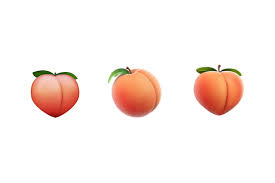 Exercise 4: 8 people are waiting to buy ice cream. Staring from the right, fill in the boxes from 1 to 8 on the boxes. 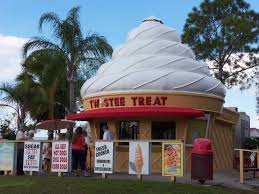 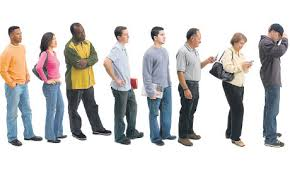 Numbers 1-5Count and match with the correct numbers.●        ●          ●	                             ●	      ●          ●●         ●	       ●        ●●	      ●          ●        ●
AdditionExercise 1: Fill in the missing numbers.SubtractionExercise 1: Fill in the missing numbers.Addition and SubtractionOrdering and sequenceFill in the blanks.             1st  2nd  3rd             6th        8th        10th 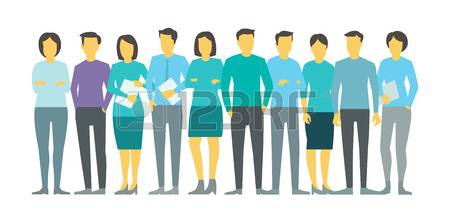 Do the following.Odd and even numbers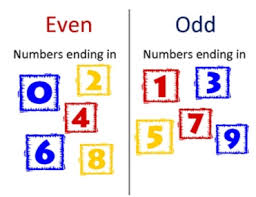 Even numbers: 0, 2, 4, 6, 8, 10, 12Odd numbers: 1, 3, 5, 7, 9, 11, 13, 15Circle the even numbers.Circle the odd numbers.Fill in the missing numerals in the correct order.1.  2.3.4.Color the square having odd number with red.Color the square having even numbers with blue.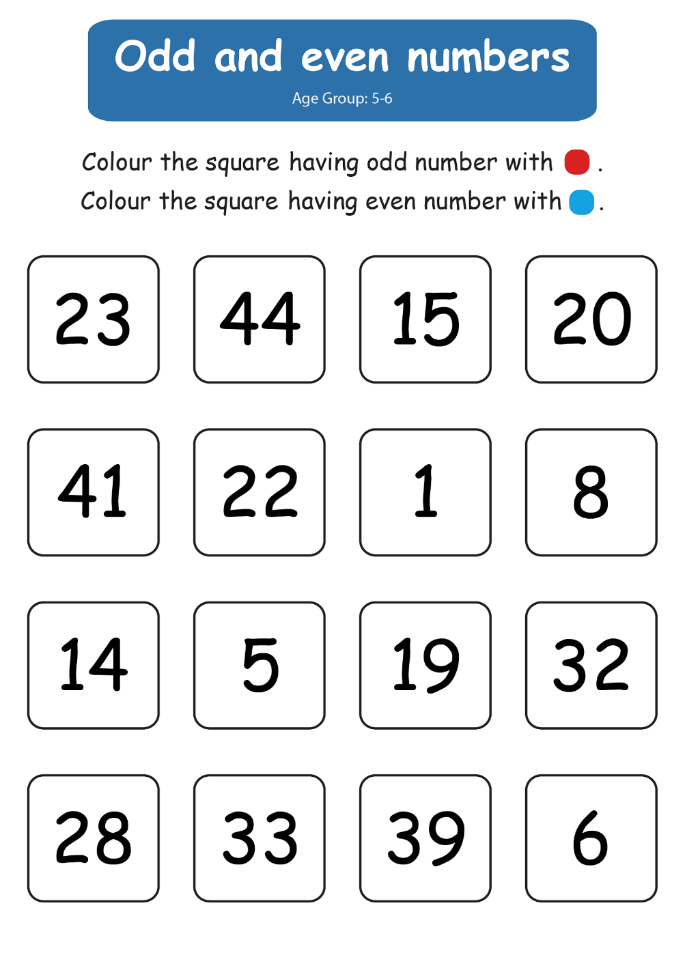 Count and say whether the number is ‘odd’ or ‘even’.Blocks, Cylinders, Pyramids and BallsExercise 1: Do the matching.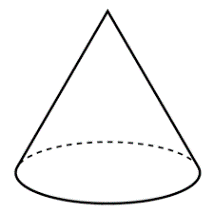 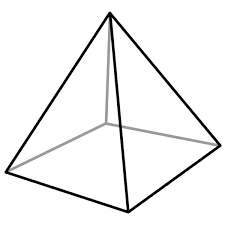 ●			  ●				●			  ●            ●●			  ●				●			  ●            ●Block      pyramid       cone       cylinder      ballExercise 2: Study the pictures and answer the questions.		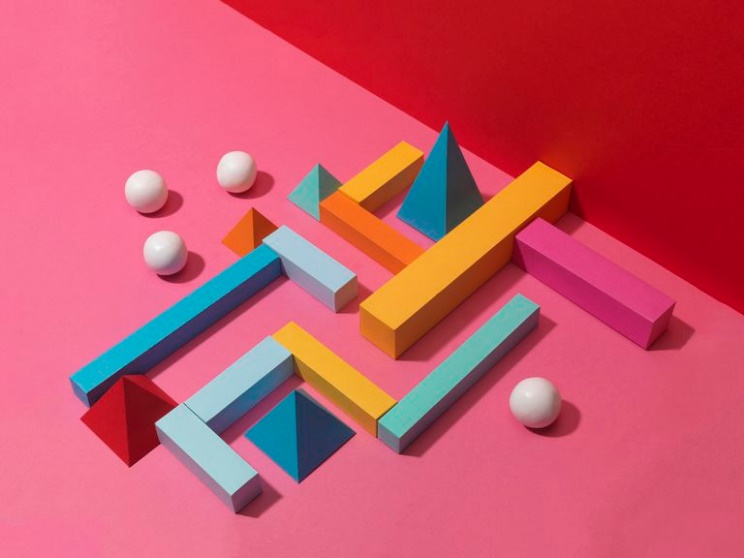 1. There are ______________ balls in the picture.2. There is ________________ cone.3. There are __________________ cylinders.4. There are ___________________ rectangular blocks.5. There are ____________________________ pyramids.1.                                      　　　2.                                           　3.　　 　　　　　　　　　　　　　　　　　　　　4.                                             1. 2. 3. 4. 5. 6. 1.5 + 6 = ________________2. 3 + 4 = ________________3.7+ 3 = ________________4. 6 + 8 = ________________5. 10 + 7 = ________________6.9 + 7 = ________________7. 1 + 3 + 6 = ________________8.2 + 4 + 6 = ________________9. 5 + 1 + 3 = ________________10.4 + 3 + 2 = ________________11. 9 + 3 + 4 = ________________12.10 + 3 + 6 = ________________1.9- 6 = ________________2. 10 - 4 = ________________3.7- 3 = ________________4. 8 - 6 = ________________5. 10 - 7 = ________________6.19 - 7 = ________________7.10 – 1 – 3 = ______________8.12 – 2 – 6 = _______________9.15 – 4 – 3 = ______________10.8 – 1 – 2 = ______________1. How many are there altogether?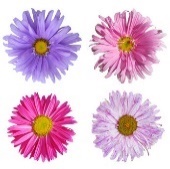 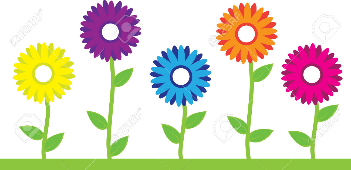 (      )  +  (      )  =  (     )There are (      ) flowers altogether.2. Sam has 11 sweets. He ate 4 sweets yesterday.How many sweets does he have now?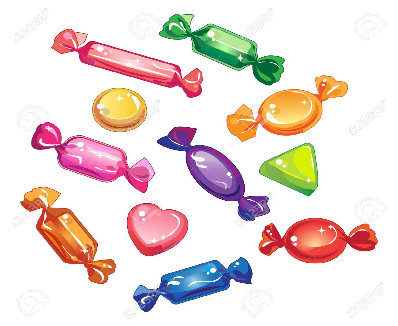 (      )  -  (      )  =  (     )He has (      ) sweets now.11stFirst66thSixth22ndSecond77thSeventh33rdThird88thEighth44thFourth99thNinth55thFifth1010thTenth1. Circle the 6th apple.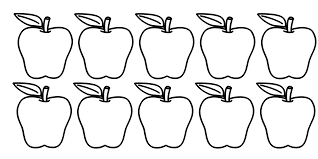 2. Cross out the 3rd star. 3. Circle the seventh apple. 4. Circle the second apple. Cross out the fifth apple from the right.1       5     23     45     22     68     45643    56    78    233   65  44  34   20   9055    63    25   50    51    52    74    88   85879   56    21    488    36   4   41    2    3     46    87   45   62     12    13     47     0      199     67   34    78    77  90    234    48     733715461019157126e.g.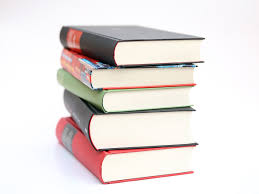 There are ___five___ books.It is an __odd__ number.1.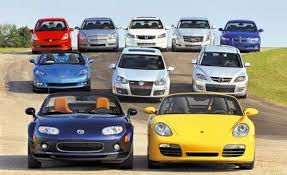 There are __________ cars.It is an ____________ number.2.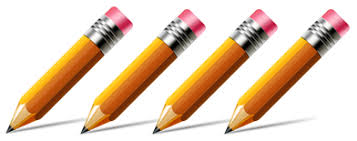 There are _________ pencils.It is an _____________ number.